 Price Estimate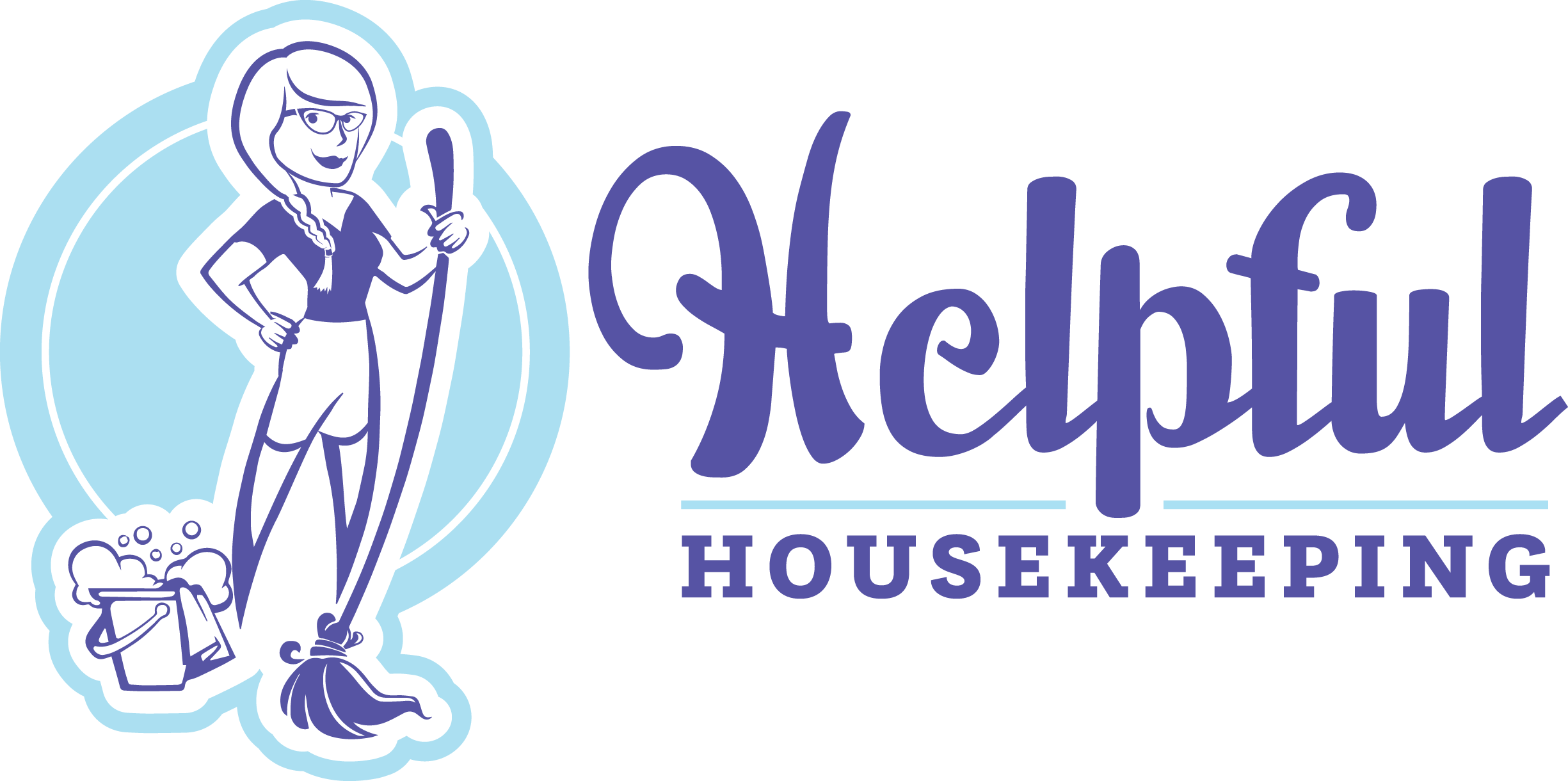 Client INFORMATIONAddress of Cleaning: Payment INFORMATION(Please only give payment and payment information to the owner, Jolene Fine, of Helpful Housekeeping.)The above information is correct and I agree to the price and terms of this estimate. I authorize Helpful Housekeeping to access my home even though I may not be present and will make arrangements to unlock the residence before 8 am on the established day of cleaning. I grant Helpful Housekeeping permission to take pictures or videos of home to verify compliance of service or for any advertising and promotional purposes. If I would like a copy of these pictures or videos sent to my email for my own records to prove the home was indeed cleaned to specifications listed on the checklist, then there is an additional fee of $50, which must be paid in advance and that I have 48 hours to request these documents